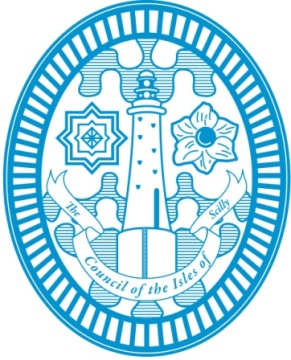 Reduced Timetable NotificationStatutory Duty ConfirmationSchools have a statutory duty to provide a full time education for all pupils on their roll. The use of a reduced timetable should be an exceptional measure in any school.It is illegal for a school to impose a reduced timetable however it is accepted that a time-limited reduced timetable may be appropriate provided that the setting can demonstrate that guidance within documentation published on the Council of the Isles of Scilly website has been followed.Please remember your responsibilities in relation to the Data Protection Act when providing information in relation to this arrangement. This secure form must be used for all notifications and any separate attachments should be sent securely.Tick the box to confirm that you have read and understood the above:    Date ticked:Please note that to tick boxes please click on the blank boxSchool Details (Insert Name of School/Academy)Is the school out of country?   Yes       No    Has the school referred to The Council of the Isles of Scilly reduced timetable guidance? Yes      No  Main contact for the arrangementSurname:Forename:Role title:Telephone number:Email address:Pupil DetailsPupil surname:Pupil Forename(s):Date of Birth (dd/mm/yyyy):Year Group:Gender:UPN:Does the child have an EHC Plan?    Yes    No      Under assessment  Is the child in care?   Yes    No  Known to Social Care?  Yes     No  Known to the Police (any VIST)?  Yes    No  Basis for ArrangementMeeting School, parents and other professionals should meet to discuss the current situation and plant next steps.  Wherever possible the young person should be included in this discussion, or it should be agreed who will explain the plan to them.Date of meeting when reduced timetable was agreed (dd/mm/yyyy)Reason for reduced timetable Plan on which reduced timetable arrangement is to be monitored  (e.g. ISP, PEP, CAF, Other)Which services have been the main source of advice and guidance in putting arrangement in place?Schools should not consider a reduced timetable for a pupil without the involvement of external agencies.  Professionals who might be involved form Council of the Isles of Scilly Children’s Services include Early Help, Social Care, Educational Psychologists, Education Welfare Officers, Virtual School for Children in Care.Risk Assessment In considering the appropriateness of a reduced timetable, a risk assessment would need to be completed to clarify any potential risks to the welfare/safeguarding of the child during the time they are not in school and any wider impact on the family (e.g. a parent who might lose their job if they have to be at home with their child).Has a risk assessment been completed?    Yes     No  Is the child known to be at risk of Child Exploitation?    Yes     No  Parental Consent It is illegal for a school to impose a reduced timetable however it is accepted that a reduced timetable may be appropriate provided that the setting can demonstrate that the guidance provide by the Council of the Isles of Scilly has been followed.  Written parental consent much be provided and evidenced on the young person’s file and time frames agreed.  Without parental consent, a reduced timetable cannot happen, and alternative solutions must be sought.Has parental consent been obtained?    Yes     No  Have the parents been given a copy of the Bitesize Guide on reduced timetables?  Yes     No  Arrangement detailsStart date of reduced timetable                                    Proposed end dateReview date (must be within 6 weeks)The recommended timescales are:In-school support package – 6 weeks maximum for arrangementReintegration – 6 weeks maximum for arrangementMedical – 6 weekly reviewFlexi-schooling – 6 weekly reviewTimetable detailsWhat are the timetable arrangements?  Please give details of the planned timetable below to include the timings and the provision:Total Hours:    Notes about timetableHave you checked that any external provider is appropriately qualified to work with children / young people?Yes     No     Not applicable  Additional provision to manage behaviour and the use of exclusionWhat steps have been/are to be taken to ensure that the alternative provision is meeting the needs of the child?What attendance Code will be used for the child when not in school?Supporting information including the background to the arrangement and the plans in place to support a return to full time. Part of in school support packageMedicalReintegrationFlexi-schooling (parental request for lifestyle reasons)  Parent opting for part-time admission for non-CSA child   OtherASD Team  Early Help  Education Welfare Service  Educational Psychology Service  HealthStatutory SEN Service  Social Care  Virtual School for Children in Care  Other